от __                             __							                             № __       __г. ЗавитинскО внесении изменений в постановление главы Завитинского района от 24.09.2014 № 360В целях корректировки объемов финансирования муниципальной программы Завитинского района «Развитие физической культуры и спорта в Завитинском районе»п о с т а н о в л я ю:1. Внести в постановление главы Завитинского района от 24.09.2014 № 360 «Об утверждении муниципальной программы «Развитие физической культуры и спорта в Завитинском районе» (с учетом изменений от 13.11.2018 № 430) следующие изменения:1.1. Приложение к постановлению изложить в новой редакции согласно приложению к настоящему постановлению.2. Постановление главы Завитинского района от 05.04.2019 № 126 признать утратившими силу.3.  Настоящее постановление подлежит официальному опубликованию.4. Контроль за исполнением настоящего постановления возложить на первого заместителя главы администрации Завитинского района.Глава Завитинского района                                                                    С.С.ЛиневичПриложениек постановлению главы Завитинского районаот ____________  №  ____Муниципальная программа«Развитие физической культуры и спорта»1. Паспорт программы2. Характеристика сферы реализации программыСитуация в сфере физической культуры и спорта района характеризуется отставанием территории в развитии инфраструктуры спорта, недостаточным уровнем развития учреждений дополнительного образования детей спортивной направленности, отсутствием районной спортивной школы, недостаточным уровнем подготовки районных спортсменов, недостаточным вниманием к организации работы с людьми с ограниченными физическими возможностями.Сведения государственных статистических наблюдений за последние три года подтвердили положительную динамику роста базовых показателей развития физической культуры и спорта в Завитинском районе.В Завитинском районе насчитывается 28 работников в сфере физической культуры и спорта, из них 17 – учителя физической культуры, 5 методистов по спорту в сельских поселениях. 12 работников имеют высшее образование, 13 – среднее специальное. В Завитинском районе насчитывается 12 общеобразовательных школ, в которых работают 17 учителей физической культуры. В основном это люди в возрасте от 31 до 60 лет, 11 из них – женщины. В 2012 году спортивный зал и актовый зал здания бывшей школы МБОУ СОШ № 4 г. Завитинска были отремонтированы и перешли в оперативное управление Дома детского творчества г. Завитинска. В этих залах занимаются спортивные секции: теннис, мини – футбол, единоборства, инвалиды, пенсионеры.В 2013 году процент охвата населения регулярными занятиями физической культурой и спортом составил 11,67 % (в 2012  году – 10,9).ВЗавитинском районе 9 сельских муниципальных образований, 1 городское поселение. Введены ставки методистов по спорту в пяти сельских поселениях района: с. Антоновка, с.Иннокентьевка, с.Куприяновка, с.Успеновка и с.Болдыревка. Спортивная жизнь на селе сконцентрирована вокруг сельских школ и клубов. Наиболее активные в этом плане: с.Иннокентьевка, с. Успеновка, с. Болдыревка, с. Куприяновка. Здесь активно занимаются волейболом, баскетболом, гиревым спортом, сельские команды регулярно принимают участие в районных соревнованиях.Главой Завитинского района ежегодно утверждается календарный план проведения физкультурно-спортивных мероприятий в Завитинском районе, который составляется на основании единого календарного плана спортивных мероприятий Амурской области. За последнее время  значительно увеличилось количество проводимых соревнований на районном уровне и участие спортсменов в областных и всероссийских соревнованиях:  Большое внимание последнее время уделяется проведению спортивных мероприятий на территории района:  проводятся районная спартакиада учащейся молодежи, соревнования по видам спорта, традиционные спортивные состязания, соревнования областного и дальневосточного уровня. В районе насчитывается 58 спортивных сооружений, из них стадионов – 1, спортивных залов – 14, плоскостных сооружений – 31. По-прежнему особенно остро стоит проблема нехватки спортивных залов и помещений для занятий. В результате чего спортивные секции и объединения Дома детского творчества вынуждены заниматься в приспособленных помещениях, а сборные района по видам спорта – в спортивных залах общеобразовательных школ, приспособленных помещениях предприятий и организаций района на непостоянной основе. Отсутствие физкультурно-спортивного комплекса со стандартной игровой площадкой делает невозможным проведение на территории района крупных областных соревнований по игровым видам спорта.Приведенный анализ проблемной ситуации и действующих мер политики в сфере развития физической культуры и спорта в районе свидетельствует о необходимости комплексного подхода к решению данного вопроса и реализации мероприятий посредством программно-целевого метода, преимуществом которого является возможность концентрации и скоординированного использования финансовых и материальных ресурсов.3. Сведения об основных мерах правового регулирования в сфере реализации муниципальной программыОсновными нормативными правовыми актами, регулирующими правоотношения в сфере физической культуры и спорта, являются:Федеральный закон от 04 декабря 2007 г. N 329-ФЗ "О физической культуре и спорте в Российской Федерации";Закон Амурской области от 10 марта 2009 г. N 187-ОЗ "О физической культуре и спорте в Амурской области".Актами, определяющими основные направления реализации стратегической цели государственной политики в сфере физической культуры и спорта, являются:Государственная программа Российской Федерации "Развитие физической культуры и спорта", утвержденная постановлением Правительства Российской Федерации от 15.04.2014 N 302;Стратегия развития физической культуры и спорта в Российской Федерации на период до 2020 года, утвержденная распоряжением Правительства Российской Федерации от 07 августа 2009 г. N 1101-р;Стратегия социально-экономического развития Амурской области на период до 2025 года, утвержденная постановлением Правительства Амурской области от 13 июля 2012 г. N 380;Стратегии социально-экономического развития Завитинского района на период до 2025 года, принятой решением Завитинского районного Совета народных депутатов от 30.06.2014 № 88/18;Постановления главы Завитинского района от 27.11.2013 № 379 «Об одобрении прогноза социально-экономического развития Завитинского района на 2014 год и на период до 2016 года».Сведения о предполагаемых к принятию основных мер правового регулирования в сфере реализации программы приведены в таблице 2.Таблица 2Предполагаемые к принятию меры правового регулирования в сфере реализации муниципальной программы4. Приоритеты муниципальной политики в сфере реализации программы, цели, задачи и ожидаемые конечные результатыПрограмма «Развитие физической культуры и спорта в Завитинском районе» разработана в соответствии со Стратегией социально – экономического развития Завитинского района на период до 2025 года.Реализация муниципальной программы позволит обеспечить достижение стратегических целей муниципальной политики в сфере физической культуры и спорта:- создание условий, ориентирующих граждан на здоровый образ жизни, в том числе на занятия физической культурой и спортом;- развитие спортивной инфраструктуры для осуществления процесса физического воспитания обучающихся, - развитие системы дополнительного образования детей в сфере физической культуры и спорта, создание секций и спортивных клубов по интересам для детей, подростков и молодежи; - развитие производственной физической культуры на предприятиях, в организациях и учреждения; - осуществление комплекса эффективных мер по материально-техническому оснащению и кадровому обеспечению сферы физической культуры и массового спорта, - реализация информационной и пропагандистской политики в целях повышения и формирования интереса граждан к систематическим занятиям физической культурой и спортом; - развитие системы организации и проведения массовых физкультурных и спортивных мероприятий и соревнований; развитие детско-юношеского спорта; - развитие адаптивной физической культуры и спорта для лиц с ограниченными возможностями здоровья и инвалидов. Целью муниципальной программы является создание условий, обеспечивающих возможность гражданам систематически заниматься физической культурой и спортомДостижение цели муниципальной программы обеспечивается путем решения задачи по развитию инфраструктуры физической культуры и спорта, в том числе для лиц с ограниченными возможностями здоровья и инвалидов, для повышения мотивации граждан к регулярным занятиям физической культурой, спортом и ведению здорового образа жизни.5.Описание системы основных мероприятий программыМероприятия программы носят комплексный характер и направлены на решение задач, обозначенных в разделе 4 программы.Программа реализуется путем выполнения программных мероприятий.Выбор мероприятий программы и определение объемов их финансирования обусловлены оценкой их вклада в решение задач программы, объемом средств местного бюджета.Основными мероприятиями программы являются:1. Развитие детско-юношеского спорта.Мероприятие включает в себя:- организация и проведение спортивных соревнований по видам спорта среди учащейся молодёжи;- участие в районной и областной спартакиаде учащейся молодёжи;- участие в соревнованиях различных уровней: областных, дальневосточных, всероссийских и межрайонных.- улучшение материально – технической базы МБОУ ДО ДЮСШ Завитинского района. 2. Строительство, реконструкция и ремонт спортивных сооружений.Мероприятие включает в себя:- ремонтные работы на стадионе «Факел», в спортивных залах при МБОУ ДО детской-юношеской спортивной школе Завитинского района.- улучшение условий для занятий физической культурой и спортом.- проведение проектно-изыскательских работ (ПИР) и разработка ПСД для строительства физкультурно-оздоровительного комплекса.3. Развитие массового спорта.Мероприятие включает в себя:- организация и проведение районных мероприятий по видам спорта среди населения Завитинского района. Участие сборных команд в соревнованиях различных уровней: областных, дальневосточных, всероссийских. 4. Привлечение кадров.Мероприятие включает в себя:- приобретение и предоставление квалифицированному работнику физической культуры и спорта жилья.5. Продвижение комплекса ГТО.Мероприятие включает в себя:- организация и проведение комплекса ГТО (готов к труду и обороне) среди населения Завитинского района от 3 до 79 лет. - приобретение и установка спортивно-технологического оборудования для создания физкультурно-оздоровительных комплексов открытого типа и для создания малых спортивных площадок для муниципальных центров тестирования ВФСК ГТО.Система основных мероприятий и плановых показателей реализации программы приведена в приложении № 1 к Программе.6. Ресурсное обеспечение программыФинансирование программы предусматривается осуществлять за счет средств районного бюджета и внебюджетных источников.На финансирование программы предполагается затратить 21252,68 тыс.руб., в том числе по годам:2015 год – 1000,00 тыс. руб.2016 год – 800,00 тыс. руб.2017 год – 1100,00 тыс. руб.2018 год –  2120,00 тыс. руб.2019 год –  9052,68 тыс. руб.2020 год – 1230,00 тыс. руб.2021 год –  1230,00 тыс. руб.2022 год –  1180,00 тыс. руб.2023 год –  1180,00 тыс. руб.2024 год –  1180,00 тыс. руб.2025 год –  1180,00 тыс. руб.       Из районного бюджета финансовые средства составят 18070,00 тыс. руб., в том числе по годам:2015 год – 1000,00 тыс. руб.2016 год – 800,00 тыс. руб.2017 год – 1100,00 тыс. руб.2018 год –  2120,00 тыс. руб.2019 год –  5870,00 тыс. руб.2020 год – 1230,00 тыс. руб.2021 год –  1230,00 тыс. руб.2022 год –  1180,00 тыс. руб.2023 год –  1180,00 тыс. руб.2024 год –  1180,00 тыс. руб.   2025 год –  1180,00 тыс. руб.Перечень программных мероприятий с ресурсами, источниками и сроками выполнения, а также с указанием главных распорядителей бюджетных средств по программным мероприятиям, ответственных за их реализацию, приведен в приложениях № 2 к настоящей программе.7.  Планируемые показатели эффективности реализации программы и непосредственные результаты программыВ результате реализации долгосрочной целевой программы к 2025 году предполагается:- увеличение доли жителей района, систематически занимающихся физической культурой и спортом, до 26% от общего числа проживающих на территории района, в том числе инвалидов;- ежегодное привлечение к участию в физкультурно-спортивных мероприятиях до 2,5  тыс. человек.8. Риски реализации муниципальной программы. Меры управления рискамиВыполнению поставленных задач могут помешать риски, сложившиеся под воздействием негативных факторов и имеющихся в районе социально-экономических проблем.Основными рисками при реализации Программы являются:- изменение федерального законодательства в сфере развития физической культуры и спорта;- риск неэффективности организации и управления процессом реализации программных мероприятий;- риск, связанный с неэффективным использованием средств, предусмотренных на реализацию программных мероприятий;- неправильная оценка перспектив развития физической культуры и спорта и эффективности реализации мероприятий программы из-за получения недостоверной информации.Управление рисками программы будет осуществляться в соответствии с федеральным и региональным законодательством.С целью минимизации рисков будут использованы:- реализация программных мероприятий в планируемые сроки;- осуществление мониторинга и контроля за реализацией программы, как в целом, так и по отдельным ее мероприятиям;- определение приоритетов для первоочередного финансирования;- популяризация успешных проектов муниципальных образований по поддержке развития физической культуры и спорта;- ежегодный анализ эффективности мероприятий программы, перераспределение средств между мероприятиями программы;- своевременная корректировка положений программы.Постоянный контроль за эффективностью реализации программы обеспечит необходимую информационно-аналитическую поддержку принятия решений по вопросам реализации программы с учетом хода и полноты выполнения программных мероприятий, целевого и эффективного использования средств, объемов привлечения средств внебюджетных источников.Приложение № 1к муниципальной программе «Развитие физической культуры и спорта в Завитинском районе»Система основных мероприятий и плановых показателей реализации муниципальной программыПриложение № 2к муниципальной программе «Развитие физической культуры и спорта в Завитинском районе»Ресурсное обеспечение и прогнозная (справочная) оценка расходов на реализацию мероприятий муниципальной программы из различных источников финансированияПриложение № 3к муниципальной программе «Развитие физической культуры и спорта в Завитинском районе»Коэффициенты значимости основных мероприятий программы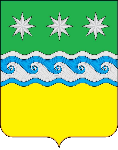 АДМИНИСТРАЦИЯ ЗАВИТИНСКОГО РАЙОНА АМУРСКАЯ ОБЛАСТЬГЛАВА ЗАВИТИНСКОГО РАЙОНАП О С Т А Н О В Л Е Н И ЕИсполнитель: Начальник отдела культуры, спорта и молодежной политики администрации Завитинского района                                                               А.А.ТатарниковаСогласовано:Исполняющий обязанностиначальника отдела по труду, социальным и правовым вопросам администрации Завитинского района       С.Е.ТалашеваНачальник отдела экономического развития и муниципальных закупок администрации Завитинского района         А.В. КлимоваИсполняющая обязанности заместителя начальника финансового отдела администрации Завитинского района                                                                     В.В.КурдинаУправляющий делами администрации   района Завитинского района         Е.В. РозенкоПервый заместитель главы администрации Завитинского района         А.Н. МацканНаименование программыРазвитие физической культуры и спорта в Завитинском районе Координатор программы Отдел культуры, спорта и молодежной политики администрации Завитинского района.Участники программыОтдел культуры, спорта и молодежной политики администрации Завитинского района;Муниципальное бюджетное образовательное учреждение дополнительного образования детей Детско-юношеская спортивная школа Завитинского района Амурской области.Цель программыСоздание условий, обеспечивающих возможность гражданам систематически заниматься физической культурой и спортомЗадачи программыРазвитие инфраструктуры физической культуры и спорта, в том числе для лиц с ограниченными возможностями здоровья и инвалидов, для повышения мотивации граждан к регулярным занятиям физической культурой, спортом и ведению здорового образа жизниСроки и этапы реализации программы2015 – 2025 годы.Объёмы финансирования программы На финансирование программы предполагается затратить 21252,68 тыс. руб., в том числе по годам:2015 год – 1000,00 тыс. руб.2016 год – 800,00 тыс. руб.2017 год – 1100,00 тыс. руб.2018 год –  2120,00 тыс. руб.2019 год –  9052,68 тыс. руб.2020 год – 1230,00 тыс. руб.2021 год –  1230,00 тыс. руб.2022 год –  1180,00 тыс. руб.2023 год –  1180,00 тыс. руб.2024 год –  1180,00 тыс. руб.2025 год –  1180,00 тыс. руб.Ожидаемые конечные результаты реализации программыВ результате реализации программы к 2025 году ожидается достижение показателей:- доля жителей района, систематически занимающихся физической культурой и спортом в возрасте 3-79 лет – 55%- доля детей и молодежи (3-29 лет), систематически занимающихся физической культурой и спортом, в общей численности детей и молодежи – 82%- доля граждан среднего возраста (Ж 30-54, М 30-59), систематически занимающихся физической культурой и спортом, в общей численности граждан среднего возраста – 55%- доля граждан старшего возраста (Ж 55-79, М 60-79), систематически занимающихся физической культурой и спортом, в общей численности граждан старшего возраста – 19%- уровень обеспеченности граждан спортивными сооружениями исходя из единовременной пропускной способности объектов спорта – 66%.№ п/пВид нормативного правового актаОсновные положения Координатор программыОжидаемые сроки принятия1.Распоряжение главы Завитинского районаО поощренииОтдел культуры, спорта и молодежной политики администрации Завитинского районаЕжеквартально2Постановление главы Завитинского районаО проведении соревнованийОтдел культуры, спорта и молодежной политики администрации Завитинского районаЕжеквартально№ п/пНаименование программы, основного мероприятия, мероприятияСрок реализацииСрок реализацииКоординатор программы, участники программыНаименование показателя, единица измеренияБазисный год, 2014Значение планового показателя по годам реализацииЗначение планового показателя по годам реализацииЗначение планового показателя по годам реализацииЗначение планового показателя по годам реализацииЗначение планового показателя по годам реализацииЗначение планового показателя по годам реализацииЗначение планового показателя по годам реализацииЗначение планового показателя по годам реализацииЗначение планового показателя по годам реализацииЗначение планового показателя по годам реализацииЗначение планового показателя по годам реализацииЗначение планового показателя по годам реализацииЗначение планового показателя по годам реализацииЗначение планового показателя по годам реализацииЗначение планового показателя по годам реализацииЗначение планового показателя по годам реализации№ п/пНаименование программы, основного мероприятия, мероприятияначалозавершениеКоординатор программы, участники программыНаименование показателя, единица измеренияБазисный год, 2014201520162017201820192020202120212021202220222023202320232024202512345678910111213141414151516161617181.Развитие физической культуры и спорта в Завитинском районе 20152025Отдел культуры, спорта и молодежной политики администрации Завитинского районадоля жителей района, систематически занимающихся физической культурой и спортом в возрасте 3-79 лет, %12,61314,616,617,630,035,040,040,040,045,045,050,050,050,055,055,01.Развитие физической культуры и спорта в Завитинском районе 20152025Отдел культуры, спорта и молодежной политики администрации Завитинского районачисленность участников физкультурно-спортивных мероприятиях, тыс. человек1,91,952,02,12,2,1.Развитие физической культуры и спорта в Завитинском районе 20152025Отдел культуры, спорта и молодежной политики администрации Завитинского районадоля детей и молодежи (3-29 лет), систематически занимающихся физической культурой и спортом, в общей численности детей и молодежи, %68,675777777797980808082821.Развитие физической культуры и спорта в Завитинском районе 20152025Отдел культуры, спорта и молодежной политики администрации Завитинского районадоля граждан среднего возраста (Ж 30-54, М 30-59), систематически занимающихся физической культурой и спортом, в общей численности граждан среднего возраста, %12,519,427,827,827,837,437,446,746,746,755551.Развитие физической культуры и спорта в Завитинском районе 20152025Отдел культуры, спорта и молодежной политики администрации Завитинского районадоля граждан старшего возраста (Ж 55-79, М 60-79), систематически занимающихся физической культурой и спортом, в общей численности граждан старшего возраста, %4,559,39,39,311,211,214,814,814,819191.Развитие физической культуры и спорта в Завитинском районе 20152025Отдел культуры, спорта и молодежной политики администрации Завитинского районаУровень обеспеченности граждан спортивными сооружениями исходя из единовременной пропускной способности объектов спорта, %63,563,864,664,664,665,265,265,265,265,266661.1.Основное мероприятие 1. Развитие детско-юношеского спорта20152025Отдел культуры, спорта и молодежной политики администрации Завитинского района,МБОУ ДО Детско-юношеская спортивная школа Завитинского районаКоличество мероприятий, различных уровней, в которых приняли участие учащиеся района, ед.8290951001051101151201201201251251301301301351401.2.Основное мероприятие 2. Строительство, реконструкция и ремонт спортивных сооружений20152025Отдел культуры, спорта и молодежной политики администрации Завитинского района,МБОУ ДО Детско-юношеская спортивная школа Завитинского районаКоличество объектов физической культуры и спорта, отремонтированных текущим ремонтом в текущем году, ед.111123333444444451.3.Основное мероприятие 3. Развитие массового спорта20152025Отдел культуры, спорта и молодежной политики администрации Завитинского районаКоличество мероприятий, различных уровней, в которых приняли участие сборные команды района, ед.22262830323434343535363838383838391.4.Основное мероприятие 4. Продвижение комплекса ГТО20152025МБОУ ДО Детско-юношеская спортивная школа Завитинского района Доля населения, выполнившего нормативы испытаний (тестов) ВФСК ГТО, в общей численности населения, принявшего участие в выполнении нормативов испытаний ВФСК ГТО, %354040404040404040404040№ п/пНаименование программы, основного мероприятияКоординатор программы, участники программыисточник финансированияКод бюджетной классификацииКод бюджетной классификацииКод бюджетной классификацииКод бюджетной классификацииРасходы (тыс. рублей), годыРасходы (тыс. рублей), годыРасходы (тыс. рублей), годыРасходы (тыс. рублей), годыРасходы (тыс. рублей), годыРасходы (тыс. рублей), годыРасходы (тыс. рублей), годыРасходы (тыс. рублей), годыРасходы (тыс. рублей), годыРасходы (тыс. рублей), годыРасходы (тыс. рублей), годыРасходы (тыс. рублей), годы№ п/пНаименование программы, основного мероприятияКоординатор программы, участники программыисточник финансированияГРБСРзПРЦСРВРВсего2015201620172018201920202021202220232024202512345678910111213141516171819201Программа: Развитие физической культуры и спорта в Завитинском районе на 2015-2025 годыОтдел культуры, спорта и молодежной политики администрации Завитинского района.всего21252,681000,00800,001100,002120,009052,681230,001230,001180,001180,001180,001180,001Программа: Развитие физической культуры и спорта в Завитинском районе на 2015-2025 годыОтдел культуры, спорта и молодежной политики администрации Завитинского района.федеральный бюджет3087,200,000,000,000,003087,200,000,000,000,000,000,001Программа: Развитие физической культуры и спорта в Завитинском районе на 2015-2025 годыОтдел культуры, спорта и молодежной политики администрации Завитинского района.областной бюджет95,480,000,000,000,0095,480,000,000,000,000,000,001Программа: Развитие физической культуры и спорта в Завитинском районе на 2015-2025 годыОтдел культуры, спорта и молодежной политики администрации Завитинского района.районный бюджет18070,001000,00800,001100,002120,005870,001230,001230,001180,001180,001180,001180,001Программа: Развитие физической культуры и спорта в Завитинском районе на 2015-2025 годыОтдел культуры, спорта и молодежной политики администрации Завитинского района.внебюджетные источники0,000,000,000,000,000,000,000,000,000,000,000,001участник 1Отдел культуры, спорта и молодежной политики администрации Завитинского района,всего002110258100000002444552,00400,00450,00400,00602,00800,00350,00350,00300,00300,00300,00300,001участник 1Отдел культуры, спорта и молодежной политики администрации Завитинского района,федеральный бюджет002110258100000002440,000,000,000,000,000,000,000,000,000,000,000,001участник 1Отдел культуры, спорта и молодежной политики администрации Завитинского района,областной бюджет002110258100000002440,000,000,000,000,000,000,000,000,000,000,000,001участник 1Отдел культуры, спорта и молодежной политики администрации Завитинского района,районный бюджет002110258100000002444552,00400,00450,00400,00602,00800,00350,00350,00300,00300,00300,00300,001участник 1Отдел культуры, спорта и молодежной политики администрации Завитинского района,внебюджетные источники002110258100000002440,000,000,000,000,000,000,000,000,000,000,000,001участник 2 МБОУ ДО Детско-юношеская спортивная школа Завитинского районавсего005702581000000061116700,68600,00350,00700,001518,008252,68880,00880,00880,00880,00880,00880,001участник 2 МБОУ ДО Детско-юношеская спортивная школа Завитинского районафедеральный бюджет00570258100000006113087,200,000,000,000,003087,200,000,000,000,000,000,001участник 2 МБОУ ДО Детско-юношеская спортивная школа Завитинского районаобластной бюджет005702581000000061195,480,000,000,000,0095,480,000,000,000,000,000,001участник 2 МБОУ ДО Детско-юношеская спортивная школа Завитинского районарайонный бюджет005702581000000061113518,00600,00350,00700,001518,005070,00880,00880,00880,00880,00880,00880,001участник 2 МБОУ ДО Детско-юношеская спортивная школа Завитинского районавнебюджетные источники00570258100000006110,000,000,000,000,000,000,000,000,000,000,000,001.1.Основное мероприятие 1. Развитие детско-юношеского спортавсего3452,50250,00200,00350,00702,50750,00200,00200,00200,00200,00200,00200,001.1.Основное мероприятие 1. Развитие детско-юношеского спортафедеральный бюджет0,000,000,000,000,000,000,000,000,000,000,000,001.1.Основное мероприятие 1. Развитие детско-юношеского спортаобластной бюджет0,000,000,000,000,000,000,000,000,000,000,000,001.1.Основное мероприятие 1. Развитие детско-юношеского спортарайонный бюджет3452,50250,00200,00350,00702,50750,00200,00200,00200,00200,00200,00200,001.1.Основное мероприятие 1. Развитие детско-юношеского спортавнебюджетные источники0,000,000,000,000,000,000,000,000,000,000,000,001.1.участник 1Отдел культуры, спорта и молодежной политики администрации Завитинского района,всего00211025810100140244150,00100,0050,000,000,000,000,000,000,000,000,000,001.1.участник 1Отдел культуры, спорта и молодежной политики администрации Завитинского района,федеральный бюджет002110258101001402440,000,000,000,000,000,000,000,000,000,000,000,001.1.участник 1Отдел культуры, спорта и молодежной политики администрации Завитинского района,областной бюджет002110258101001402440,000,000,000,000,000,000,000,000,000,000,000,001.1.участник 1Отдел культуры, спорта и молодежной политики администрации Завитинского района,районный бюджет00211025810100140244150,00100,0050,000,000,000,000,000,000,000,000,000,001.1.участник 1Отдел культуры, спорта и молодежной политики администрации Завитинского района,внебюджетные источники002110258101001402440,000,000,000,000,000,000,000,000,000,000,000,001.1.участник 2 МБОУ ДО Детско-юношеская спортивная школа Завитинского районавсего005070258101004406113302,50150,00150,00350,00702,50750,00200,00200,00200,00200,00200,00200,001.1.участник 2 МБОУ ДО Детско-юношеская спортивная школа Завитинского районафедеральный бюджет005070258101004406110,000,000,000,000,000,000,000,000,000,000,000,001.1.участник 2 МБОУ ДО Детско-юношеская спортивная школа Завитинского районаобластной бюджет005070258101004406110,000,000,000,000,000,000,000,000,000,000,000,001.1.участник 2 МБОУ ДО Детско-юношеская спортивная школа Завитинского районарайонный бюджет005070258101004406113302,50150,00150,00350,00702,50750,00200,00200,00200,00200,00200,00200,001.1.участник 2 МБОУ ДО Детско-юношеская спортивная школа Завитинского районавнебюджетные источники005070258101004406110,000,000,000,000,000,000,000,000,000,000,000,001.2.Основное мероприятие 2. Строительство, реконструкция и ремонт спортивных сооруженийвсего12583,18350,00200,00250,00760,507422,68600,00600,00600,00600,00600,00600,001.2.Основное мероприятие 2. Строительство, реконструкция и ремонт спортивных сооруженийфедеральный бюджет3087,200,000,000,000,003087,200,000,000,000,000,000,001.2.Основное мероприятие 2. Строительство, реконструкция и ремонт спортивных сооруженийобластной бюджет95,480,000,000,000,0095,480,000,000,000,000,000,001.2.Основное мероприятие 2. Строительство, реконструкция и ремонт спортивных сооруженийрайонный бюджет9400,50350,00200,00250,00760,504240,00600,00600,00600,00600,00600,00600,001.2.Основное мероприятие 2. Строительство, реконструкция и ремонт спортивных сооруженийвнебюджетные источники0,000,000,000,000,000,000,000,000,000,000,000,001.2.участник 2 МБОУ ДО Детско-юношеская спортивная школа Завитинского районавсего0051102581010015061112583,18350,00200,00250,00760,507422,68600,00600,00600,00600,00600,00600,001.2.участник 2 МБОУ ДО Детско-юношеская спортивная школа Завитинского районафедеральный бюджет005110258101001506113087,200,000,000,000,003087,200,001.2.участник 2 МБОУ ДО Детско-юношеская спортивная школа Завитинского районаобластной бюджет0051102581010015061195,480,000,000,000,0095,480,000,000,000,000,000,001.2.участник 2 МБОУ ДО Детско-юношеская спортивная школа Завитинского районарайонный бюджет005110258101001506119400,50350,00200,00250,00760,504240,00600,00600,00600,00600,00600,00600,001.2.участник 2 МБОУ ДО Детско-юношеская спортивная школа Завитинского районавнебюджетные источники005110258101001506110,000,000,000,000,000,000,000,000,000,000,000,001.3.Основное мероприятие 3. Развитие массового спортавсего4402,00300,00400,00400,00602,00800,00350,00350,00300,00300,00300,00300,001.3.Основное мероприятие 3. Развитие массового спортафедеральный бюджет0,000,000,000,000,000,000,000,000,000,000,000,001.3.Основное мероприятие 3. Развитие массового спортаобластной бюджет0,000,000,000,000,000,000,000,000,000,000,000,001.3.Основное мероприятие 3. Развитие массового спортарайонный бюджет4402,00300,00400,00400,00602,00800,00350,00350,00300,00300,00300,00300,001.3.Основное мероприятие 3. Развитие массового спортавнебюджетные источники0,000,000,000,000,000,000,000,000,000,000,000,001.3.участник 1Отдел культуры, спорта и молодежной политики администрации Завитинского района,всего4402,00300,00400,00400,00602,00800,00350,00350,00300,00300,00300,00300,001.3.участник 1Отдел культуры, спорта и молодежной политики администрации Завитинского района,федеральный бюджет0,000,000,000,000,000,000,000,000,000,000,000,001.3.участник 1Отдел культуры, спорта и молодежной политики администрации Завитинского района,областной бюджет0,000,000,000,000,000,000,000,000,000,000,000,001.3.участник 1Отдел культуры, спорта и молодежной политики администрации Завитинского района,районный бюджет002110258101001402444252,00300,00400,00400,00602,00750,00300,00300,00300,00300,00300,00300,001.3.участник 1Отдел культуры, спорта и молодежной политики администрации Завитинского района,районный бюджет00211025810190600244150,000,000,000,000,0050,0050,0050,000,000,000,000,001.3.участник 1Отдел культуры, спорта и молодежной политики администрации Завитинского района,внебюджетные источники0,000,000,000,000,000,000,000,000,000,000,000,001.4.Основное мероприятие 4. Продвижение комплекса ГТОвсего815,00100,000,00100,0055,0080,0080,0080,0080,0080,0080,0080,001.4.Основное мероприятие 4. Продвижение комплекса ГТОфедеральный бюджет0,000,000,000,000,000,000,000,000,000,000,000,001.4.Основное мероприятие 4. Продвижение комплекса ГТОобластной бюджет0,000,000,000,000,000,000,000,000,000,000,000,001.4.Основное мероприятие 4. Продвижение комплекса ГТОрайонный бюджет815,00100,000,00100,0055,0080,0080,0080,0080,0080,0080,0080,001.4.Основное мероприятие 4. Продвижение комплекса ГТОвнебюджетные источники0,000,000,000,000,000,000,000,000,000,000,000,001.4.участник 2 МБОУ ДО Детско-юношеская спортивная школа Завитинского районавсего005110258101002805810100490244815,00100,000,00100,0055,0080,0080,0080,0080,0080,0080,0080,001.4.участник 2 МБОУ ДО Детско-юношеская спортивная школа Завитинского районафедеральный бюджет0051102581010028058101004902443087,200,000,000,000,000,000,000,000,000,000,000,001.4.участник 2 МБОУ ДО Детско-юношеская спортивная школа Завитинского районаобластной бюджет00511025810100280581010049024495,480,000,000,000,000,000,000,000,000,000,000,001.4.участник 2 МБОУ ДО Детско-юношеская спортивная школа Завитинского районарайонный бюджет005110258101002805810100490244815,00100,000,00100,0055,0080,0080,0080,0080,0080,0080,0080,001.4.участник 2 МБОУ ДО Детско-юношеская спортивная школа Завитинского районавнебюджетные источники0051102581010028058101004902440,000,000,000,000,000,000,000,000,000,000,000,00№п/пНаименование программы, программы, основного мероприятия, мероприятияЗначение планового показателя по годам реализацииЗначение планового показателя по годам реализацииЗначение планового показателя по годам реализацииЗначение планового показателя по годам реализацииЗначение планового показателя по годам реализацииЗначение планового показателя по годам реализацииЗначение планового показателя по годам реализацииЗначение планового показателя по годам реализацииЗначение планового показателя по годам реализацииЗначение планового показателя по годам реализацииЗначение планового показателя по годам реализации№п/пНаименование программы, программы, основного мероприятия, мероприятия201520162017201820192020202120222023202420251.Развитие физической культуры и спорта в Завитинском районе на 2015-2025годы1,01,01,01,01,01,01,01,01,01,01,01.1Развитие детско-юношеского спорта0,30,30,30,30,30,30,30,30,30,30,31.2Строительство, реконструкция и ремонт спортивных сооружений0,20,20,20,20,20,20,20,20,20,20,21.3Развитие массового спорта0,30,50,40,30,30,30,40,30,20,40,21.5Продвижения комплекса ГТО0,20,00,10,20,20,20,10,10,10,10,1